Cantine scolaire – 21 rue de Verdun - Cerdon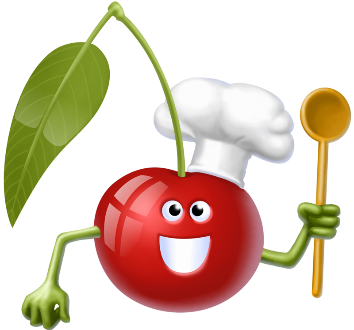 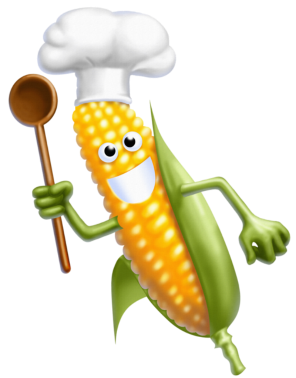 Menus de SEPTEMBRE 2018LundiMardiJeudiVendrediSemainedu 3 au 7 septembreCarottes râpéespâtesFromageGâteaux chocolatSalade niçoisepoissonpetits poisfruitChoux vinaigretteSauté de dindePuréefromageYaourtpâtéboulettesharicots vertsfruitSemainedu 10 au 14 septembreCélériRôti de porcEpinardFromageCrème cookiestabouléquenelles de poissonrizfromagefruitBetteraves rougesSaucisseslentillesmousse chocolatsaladebœuf hachébrocolisfromageyaourtSemainedu 17 au 21 septembreConcombrepouletharicots vertsFromagecrumblePommes de terre/thonSauté agneauChoux fleursCrème vanilleChoux vinaigrettepaupietteflageoletsFromageyaourtTomates surimipoissonpuréefruitSemaineDu 24 au 28 septembre Carottes râpéesEscalope de dindePetits pois/carottesfromagecompotemuseauPoissonÉpinardsCrème cookiessardineSauté de porcpâtesFromagefruitsaladebœuf braisérizgâteauxDans un souci de qualité de fabrication, de livraison et de sécurité alimentaire, certains composants peuvent être modifiés et retirés sans information préalable	Dans un souci de qualité de fabrication, de livraison et de sécurité alimentaire, certains composants peuvent être modifiés et retirés sans information préalable	Dans un souci de qualité de fabrication, de livraison et de sécurité alimentaire, certains composants peuvent être modifiés et retirés sans information préalable	Dans un souci de qualité de fabrication, de livraison et de sécurité alimentaire, certains composants peuvent être modifiés et retirés sans information préalable	Dans un souci de qualité de fabrication, de livraison et de sécurité alimentaire, certains composants peuvent être modifiés et retirés sans information préalable	